INSTITUTO POLITECNICO INDUSTRIAL DON BOSCO IPIDBOSCO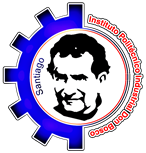 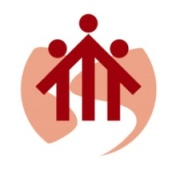 DISTRIBUCIÓN ALUMNOS PARA EVALUACIÓN DE NUEVO INGRESO Recepción de alumnos desde la 7:30 a 8:00 amInicio de evaluaciones psicológicas  8:00 a 9:00 am  Grupo 1.  / 50 alumnos Inicio de evaluaciones Español y Matemática  8:00 a 9:00 am  Grupo 2. / 50 alumnos Receso de 9:00 a 9:30 am Inicio de evaluaciones psicológicas  9:30 a 10:30 am  Grupo 2.  / 50 alumnos Inicio de evaluaciones Español y Matemática  9:30 a 10:30  Grupo 1. / 50 alumnos GRUPO 1. GRUPO 2. Fecha  Prueba PsicologíaReceso9:00 a 9:30 amPrueba Español Prueba Matemática 8:00 am – 9:00 am  8:00 am – 9:00 am  8:00 am – 9:00 am  Martes 19 de abril de 2022SALÓN DE USOS MÚLTIPLES  50 ALUMNOS Receso9:00 a 9:30 am25 Lab Informática ADM / 50 Salón Padre Joaquín Soler 25 Lab Informática ADM / 50 Salón Padre Joaquín Soler Miércoles 20 de abril de 2022 SALÓN DE USOS MÚLTIPLES  50 ALUMNOSReceso9:00 a 9:30 am25/ Lab Informática ADM / 50 Salón Padre Joaquín Soler 25/ Lab Informática ADM / 50 Salón Padre Joaquín Soler Jueves 21 de abril de 2022SALÓN DE USOS MÚLTIPLES  50 ALUMNOSReceso9:00 a 9:30 am5 Lab Informática ADM / 50 Salón Padre Joaquín Soler5 Lab Informática ADM / 50 Salón Padre Joaquín SolerViernes 22 de abril de 2022SALÓN DE USOS MÚLTIPLES  50 ALUMNOSReceso9:00 a 9:30 am5 Lab Informática ADM / 50 Salón Padre Joaquín Soler5 Lab Informática ADM / 50 Salón Padre Joaquín SolerFecha  Prueba PsicologíaReceso9:00 a 9:30 amPrueba Español Prueba Matemática 9:30 am – 10:30 am  9:30 am – 10:30 am  9:30 am – 10:30 am  Martes 19 de abril de 2022SALÓN DE USOS MÚLTIPLES  50 ALUMNOS Receso9:00 a 9:30 am25 Lab Informática ADM / 50 Salón Padre Joaquín Soler 25 Lab Informática ADM / 50 Salón Padre Joaquín Soler Miércoles 20 de abril de 2022 SALÓN DE USOS MÚLTIPLES  50 ALUMNOSReceso9:00 a 9:30 am25/ Lab Informática ADM / 50 Salón Padre Joaquín Soler 25/ Lab Informática ADM / 50 Salón Padre Joaquín Soler Jueves 21 de abril de 2022SALÓN DE USOS MÚLTIPLES  50 ALUMNOSReceso9:00 a 9:30 am5 Lab Informática ADM / 50 Salón Padre Joaquín Soler5 Lab Informática ADM / 50 Salón Padre Joaquín SolerViernes 22 de abril de 2022SALÓN DE USOS MÚLTIPLES  50 ALUMNOSReceso9:00 a 9:30 am5 Lab Informática ADM / 50 Salón Padre Joaquín Soler5 Lab Informática ADM / 50 Salón Padre Joaquín Soler